NOMINATION BY CONGREGATION OR COMMUNITY OF FAITHDATE: 			 in 		 (Congregation or Community of Faith)		(City and State)hereby nominate the following member of our congregation (or faith community) for ordination to the Priesthood in the Episcopal Church in Central Florida.(As evidence of this nomination a Letter of Support must be attached signed by at least 2/3rds of the Vestry [or comparable body] and the Rector/Vicar [or comparable leader] committing the church or community to supporting the nominee in the preparation for ordination)Full Name of Nominee: 	LAST	FIRST	MIDDLEPresent Address: 	Mailing Address (if different): 	Phone Numbers:Home (	) 	 Business (	) 	Cell (	) 	Email Address: 	Permanent Home Address (if different from above):		Birth date: 		Gender:	⁪ Female	⁪ MaleACCEPTANCE OF NOMINATION BY NOMINEEI hereby accept this nomination.Signature of Nominee	DateCHURCH MEMBERSHIPBaptism (Attach evidence of Baptism)I was baptized in: 	CHURCH AND LOCATIONon: 	by: The Rev. 	DATE	CLERGY PERSONConfirmation (Attach evidence of confirmation)I was confirmed at: 	CHURCH AND LOCATIONon: 	by The Rt. Rev. 	DATE	BISHOPEDUCATIONAL BACKGROUNDI am currently enrolled in an educational institution?	Part time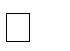 Name of Institution: 	Graduate of: 			HIGH SCHOOL	CITY, STATE	DATEGive the following information on each college or university attended, including present course of study if currently enrolled *NAME	YRS. ENROLLED	 MAJOR		DEGREE		AVERAGE FROM/TO	SUBJECT	ATTAINED	LETTER GRADE*Include satisfactory evidence that you are a holder of an accredited Baccalaureate Degree, or what you consider as an equivalent.*Arrange for an official transcript(s) to be sent to the Diocesan Office (Attention: Marilyn Lang) by the relevant institutions of higher learning.WORK HISTORYCurrently employed by 			 Full time	Part time	Not employedPlease list the positions you have held in your lifetime with the starting and ending date of employment.Position	Starting Date	Ending DateHOLY ORDERShave not applied for admission as a postulant or candidate for Holy Orders in this or any other diocese.	(If you have, give details) 	have not been ordained in another church/communion.(If you have, give details) 	have not been under ecclesiastical discipline.(If you have, give details) 	Spouse’s Name: 		Length of present marriage: 	Former Spouse: 		Length of that marriage: 	Former Spouse: 		Length of that marriage: 	Are there additional marriages? 		How many? 	Have your spouse briefly describe his/her feelings regarding your application to enter the ordained ministry:Please List Children:	Date of Birth	Sex	Living with You Y/NHave you ever been charged, arrested, or convicted for any crimes or misdemeanors?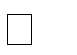 If yes, please explain (use additional sheets if necessary): 	SPIRITUAL LIFEJourney in FaithDescribe, briefly, your journey in faith.What role did the church play in your growing up?Describe your conversion experience, if any.Do you have a Spiritual Director?What is your current spiritual discipline (rule of life)?What change(s) has your faith brought about in your life?MINISTRYHow have you been active in ministry in the parish, diocese and community?CANONSWill you obey the Constitution and Canons of the Episcopal Church Constitution & Canons (generalconvention.org)and of the Diocese of Central Florida? http://www.cfdiocese.org/wp- content/uploads/2018/01/CONSTITUTION-CANONS-2018.pdfIn Diocesan Canon XVI the following declaration is made:“All members of the clergy of this Diocese, having subscribed to the Declaration required by Article VIII of the National Constitution, shall be under the obligation to model in their own lives the received teaching of the church that all its members are to abstain from sexual relations outside of Holy Matrimony.All members of the clergy of this Diocese may allow to take place in their cures, officiate at, bless or participate in, only those unions prescribed by Holy Scripture: the wedding of one woman and one man. Said clergy are forbidden to allow to take place in their cures, officiate at, bless or participate in any other unions, as proscribed by Holy Scripture.”Do you subscribe to this Canon and will you do all in your power to uphold this standard?Yes	NoIf “no” please explain:THEOLOGICAL REFLECTIONIf you are ordained as deacon and priest you will promise: “I solemnly declare that I do believe the Holy Scriptures of the Old and New Testaments to be the Word of God, and to contain allthings necessary to salvation.” What does this promise mean to you and how does it inform your preaching and pastoral care?In your baptism you promised to “accept Jesus Christ as your savior”, to “trust in his grace and love” and to “follow and obey him as your Lord.” If you are ordained you will promise: “I do solemnly engage to conform to the doctrine, discipline, and worship of the Episcopal Church.” How do you understand these two promises in relationship to one another?In the Service of Baptism and Confirmation the celebrant and people say this exchange “There is one Body and one Spirit; There is one hope in God’s call to us; One Lord, one Faith, oneBaptism; One God and Father of all.” How does this help you to understand salvation in Jesus Christ?If you are ordained as deacon and priest you will commit yourself to “proclaim by word anddeed the Gospel of Jesus Christ and to fashion your life in accordance with its precepts”. How does such a commitment inform your leadership?Explain to an “inquiring friend” the good news of God in Christ.I seek ordination to the Sacred Order of Priests because:STATEMENT OF THE APPLICANT: (Please read carefully before signing.)All information submitted by me in this Nomination and Application is true to the best of my knowledge. I understand that any significant misstatement in, or omission from, this form may be cause for denial of acceptance for postulancy or cause for dismissal from Postulancy, Candidacy or the ministry.I understand and agree that I will notify the Commission on Ministry of any changes in the status of my licensure, censure, or sanction by professional bodies and of any other information relating to my ability to act as a member of the ordained clergy.Name (please print)Signature	DateDiocese of Central Florida	2024PLEASEDiocese of Central FloridaPLACENOMINATION & APPLICATION FORMPHOTOFOR ORDINATION TO THE PRIESTHOODHEREFAMILY HISTORYPresent marital status: Number of marriages:SingleNever marriedMarriedOneDivorcedTwoSeparatedThreeWidowed